Table of Contents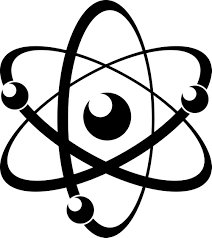 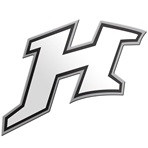 Unit 4:  NuclearPageTypeAssignment with DescriptionNotesCornell Notes over NuclearNotesFission/Fusion (may be written on the Nuclear notes)WkstNuclear Decay PracticeWkstHalf Life Practice ProblemsWkstHalf Life Review ProblemsWkstHalf Life Worksheet – Extra PracticeWkstSummary of Radioactive Decay